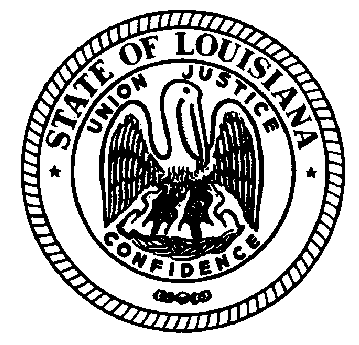 LOUISIANA COMMISSION ON PERINATAL CARE AND PREVENTION OF INFANT MORTALITY1888-204-5984 Access Code 1982918
October 20, 2016Member Attendees: Dr. Scott Barrilleaux, Dean Gaye, Dr.Debra Hollingsworth, Dr.Amarjit Nijjar, Emily Stevens, Dr. Rodney Wise 		Guests: Berkley Durbin, Allison Hagen, Davondra Brown, Dr. Kuy, Piia Hanson, Quinetta Womack, Jennifer Marusak, Karis Schoellmann, Becky Majdoch, Rebecca Gurvich, Nicole Soudelier, Christine Cornell, Linda Picket, Annelle Tanner, Martha Hennegan	
Meeting Notes:The newly appointed Commission on Preventing Opioid Use (HCR 113) reached out to the Perinatal commission to help lead one of their subgroups, specifically for: Topic 5. Evaluate and recommend policies and procedures for improved access and more effective opioid abuse treatment and prenatal care for pregnant women with substance abuse problems, including but not limited to clarifying current services available for those women,increasing the number of providers properly trained to provide care to this group, and effective ways to achieve treatment over incarceration.Robin Gruenfeld will serve in that role on behalf of the Perinatal Commission.  Louisiana Medicaid is holding a Symposium on “The Opioid Crisis” on Wednesday, October 26, 2016 from 2:30 PM—4:00 PM in Baton Rouge. Karis will forward the announcement. The primary focus of the meeting was to review and discuss feedback and commentary for OBH’s draft Louisiana Substance Use in Pregnancy Toolkit. General commentary was compiled and specific feedback was reviewed page by page. Karis will compile all comments and feedback into one document and forward to OBH on behalf of the Perinatal Commission. 17P- members had a discussion regarding continued problems related to the availability, use and cost of 17P.  Dr. Barrilleaux would like to continue to pursue and has requested analysis of various 17 P related data points from Medicaid and MCO’s. This request is being coordinated with the efforts of Dr. Joan Wightkin who works with the Medicaid Plans on their Prematurity Performance Improvement Plans (PIPs. In addition, the March of Dimes is convening a meeting on Nov 10th 9AM to discuss solutions for obstacles related to access, utilization and reimbursement for 17P. Meeting information will be forwarded to members. Next Meeting: Nov 10, 2016 in Baton Rouge. 1-3PM.  